П О С Т А Н О В Л Е Н И Еот 16.12.2020   № 1350г. МайкопО признании утратившими силу некоторых постановлений Администрации муниципального образования «Город Майкоп» На основании постановления Правительства Российской Федерации от 18.09.2020 № 1492 «Об общих требованиях к нормативным правовым актам, муниципальным правовым актам, регулирующим предоставление субсидий, в том числе грантов в форме субсидий, юридическим лицам, индивидуальным предпринимателям, а также физическим лицам - производителям товаров, работ, услуг, и о признании утратившими силу некоторых актов Правительства Российской Федерации и отдельных положений некоторых актов Правительства Российской Федерации», учитывая, что порядки предоставления субсидий социально ориентированным некоммерческим организациям муниципального образования «Город Майкоп», осуществляющим деятельность на территории муниципального образования «Город Майкоп», утверждены иными правовыми актами Администрации муниципального образования «Город Майкоп», п о с т а н о в л я ю:Признать утратившими силу:постановление Администрации муниципального образования «Город Майкоп» от 09.12.2011 № 848 «О порядке предоставления на конкурсной основе субсидий из бюджета муниципального образования «Город Майкоп» на поддержку социально ориентированных некоммерческих организаций в муниципальном образовании «Город Майкоп»;постановление Администрации муниципального образования «Город Майкоп» от 02.02.2012 № 57 «О внесении изменения в Постановление Главы муниципального образования «Город Майкоп» от 09.12.2011 г. № 848 «О порядке предоставления на конкурсной основе субсидий из бюджета муниципального образования «Город Майкоп» на поддержку социально ориентированных некоммерческих организаций в муниципальном образовании «Город Майкоп»;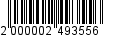 постановление Администрации муниципального образования «Город Майкоп» от 26.07.2013 № 522 «О внесении изменений в Постановление Главы муниципального образования «Город Майкоп» от 09.12.2011 г. № 848 «О порядке предоставления на конкурсной основе субсидий из бюджета муниципального образования «Город Майкоп» на поддержку социально ориентированных некоммерческих организаций в муниципальном образовании «Город Майкоп»;постановление Администрации муниципального образования «Город Майкоп» от 06.11.2013 № 796 «О внесении изменений в Постановление Главы муниципального образования «Город Майкоп» от 09.12.2011 г. № 848 «О порядке предоставления на конкурсной основе субсидий из бюджета муниципального образования «Город Майкоп» на поддержку социально ориентированных некоммерческих организаций в муниципальном образовании «Город Майкоп».2. Опубликовать настоящее постановление в газете «Майкопские новости» и разместить на официальном сайте Администрации муниципального образования «Город Майкоп».3. Постановление «О признании утратившими силу некоторых постановлений Администрации муниципального образования «Город Майкоп» вступает в силу со дня его официального опубликования.Глава муниципального образования «Город Майкоп»                                                                                 А.Л. ГетмановАдминистрация муниципального образования «Город Майкоп»Республики Адыгея 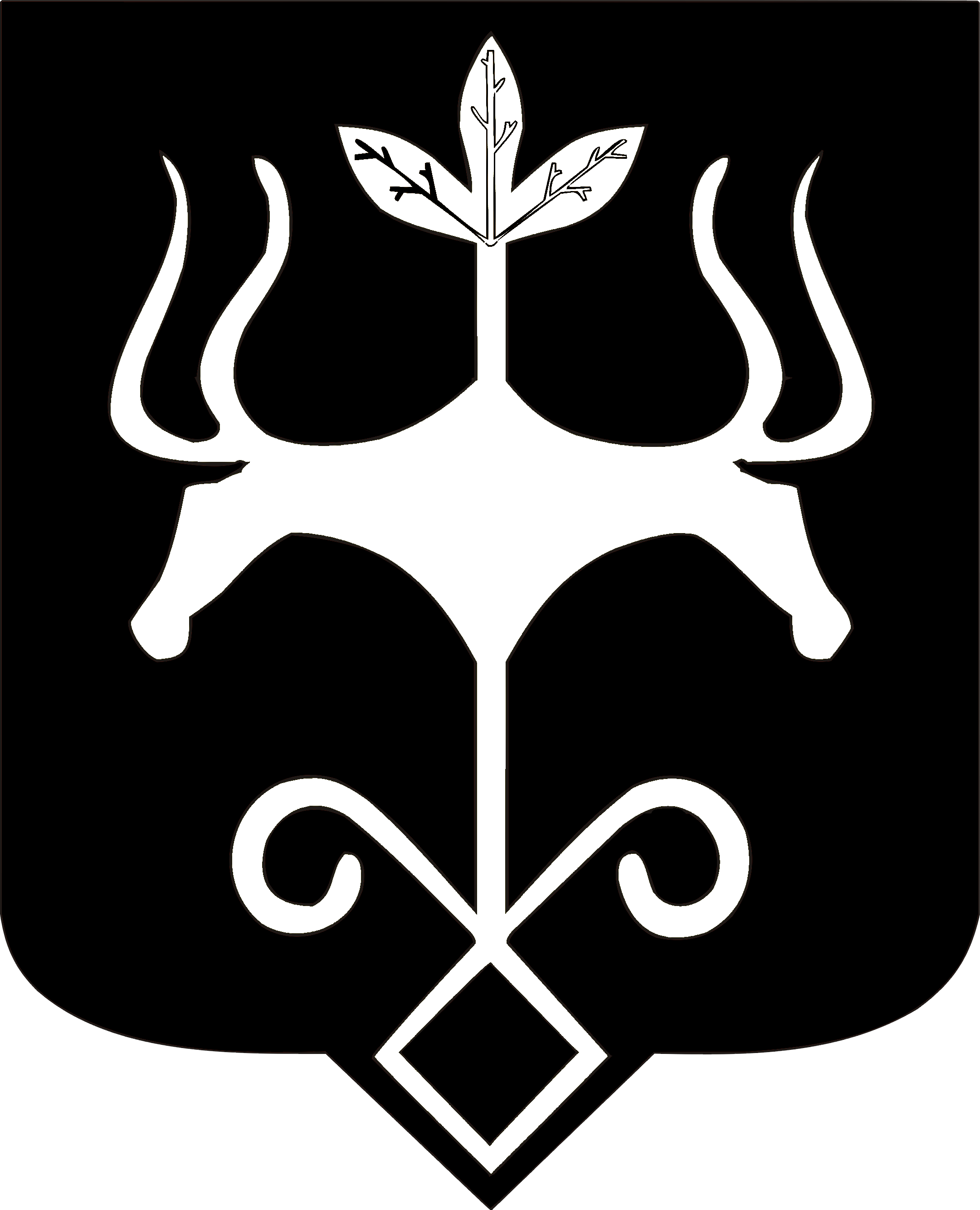 Адыгэ Республикэммуниципальнэ образованиеу 
«Къалэу Мыекъуапэ» и Администрацие